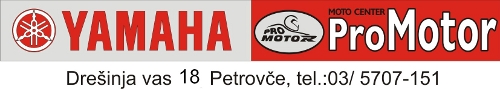 Prodajalec: MC PROMOTOR , Pilko Vincenc s.p. Drešinja vas 183301 Petrovče Potrošnik: Obrazec za vračilo blaga   	(ime in priimek)   	(naslov)   	(poštna št. in pošta) Zadeva: Odstop od pogodbe Z navedenim sporočilom odstopam od pogodbe št.		(št. naročila) z dne		(datum naročila), sklenjene na daljavo, med zgoraj navednim prodajalcem in potrošnikom. Pogodba je bila sklenjena za nakup 	. (naziv  izdelka) Cena blaga oziroma storitve vključno z vsemi davki in drugimi dajatvami znaša 		EUR. (znesek računa) Transakcijski račun za vračilo kupnine:  SI	odprt pri   	 (podpis potrošnika -   samo, če se obrazec    	 (kraj in datum)		pošlje v papirni obliki)  Izpolnjeni obrazec nam pošljite na elektronski naslov info@promotor.si Dokument je last podjetja MOTOCENTER PROMOTOR, Pilko Vincenc s.p., in ga brez pisnega dovoljenja ni dovoljeno reproducirati izven podjetja, kateremu je namenjen.MOTOCENTER PROMOTOR, Pilko Vincenc s.p. Drešinja vas 18, 3301 Petrovče | ID za DDV: SI 29882346 | Matična: 1112830 | TRR 05100-8010133679 Abanka 